Р Е Ш Е Н И Еот 04 марта 2022г.                           рп Усть-Абакан                                № 10О  внесении изменений и дополненийв Устав муниципального образования Усть-Абаканский поссовет Усть-Абаканского района Республики ХакасияРуководствуясь пунктом 1 части 10 статьи 35 Федерального закона от 06.10.2003 № 131-ФЗ «Об общих принципах организации местного самоуправления в Российской Федерации» (с последующими изменениями), в соответствии с пунктом 1 части 1 статьи 29 Устава муниципального образования Усть-Абаканский поссовет Усть-Абаканского района Республики Хакасия,Совет депутатов Усть-Абаканского поссовета Усть-Абаканского района Республики Хакасия Р Е Ш И Л:1. Внести в Устав муниципального образования Усть-Абаканский поссовет Усть-Абаканского района Республики Хакасия, принятый решением Совета депутатов муниципального образования Усть-Абаканский поссовет от 06.01.2006 № 8 (с изменениями от 20.02.2007 № 3, 27.06.2007 № 30, 30.10.2007 № 39, 14.02.2008 № 2, 31.03.2009 № 10, 15.10.2009 № 59, 16.03.2010 № 8, 06.10.2010       № 54, 24.12.2010 № 40, 31.01.2011 № 4, 26.05.2011 № 30, 02.11.2011 № 51, 26.04.2012 № 19, 28.06.2012 № 32, 30.01.2013 № 2, 30.04.2013 № 19, 29.08.2013      № 44, 30.10.2013 № 50, 19.12.2013 № 67, 26.05.2014 № 12, 23.12.2014 № 51, 03.07.2015 № 41, 22.12.2015 № 33, 29.06.2016 № 28, 26.12.2016 № 80, 29.03.2017 № 11, 26.06.2017 № 37, 22.12.2017 № 87, 13.07.2018 № 56, 23.11.2018 № 70, 22.03.2019г. № 15, 27.03.2020г. № 10, 09.10.2020 № 18, 21.05.2021 № 10, 28.01.2022 № 2), следующие изменения:1) в части 1 статьи 9:а) в пункте 36 слова «, проведение открытого аукциона на право заключить договор о создании искусственного земельного участка» исключить;б) дополнить пунктами 20.1 и 20.2 следующего содержания:«20.1) принятие решений о создании, об упразднении лесничеств, создаваемых в их составе участковых лесничеств, расположенных на землях населенных пунктов поселения, установлении и изменении их границ, а также осуществление разработки и утверждения лесохозяйственных регламентов лесничеств, расположенных на землях населенных пунктов поселения;20.2) осуществление мероприятий по лесоустройству в отношении лесов, расположенных на землях населенных пунктов поселения;»;2) в статье 40 часть 7.1 изложить в следующей редакции:«7.1. Глава поселения не может быть депутатом Государственной Думы Федерального Собрания Российской Федерации, сенатором Российской Федерации, депутатом Верховного Совета Республики Хакасия, занимать иные государственные должности Российской Федерации, государственные должности Республики Хакасия, а также должности государственной гражданской службы и должности муниципальной службы.»;3) в статье 46.1 пункт 1 дополнить новым подпунктом 7 следующего содержания:«7) гарантируется единовременная денежная выплата на лечение и отдых один раз в год в соответствии с порядком, утвержденным Советом депутатов.»;4) в пункте 3 статьи 46.2:а) подпункт 1 изложить в следующей редакции:«1) надбавка к должностному окладу за особые условия труда в размере 100 процентов должностного оклада в месяц;»;б) в подпункте 4 слово «премии» заменить словами «ежемесячное денежное поощрение»;в)  подпункт 5 изложить в следующей редакции:«5) материальная помощь, выплачиваемая один раз в год перед отпуском или стационарным лечением в размере двух должностных окладов с начислением на нее районного коэффициента, процентной надбавки за стаж работы в районах Крайнего Севера, приравненных к ним местностях, в южных районах дальнего Востока, Красноярского края, Иркутской и Читинской областей, Республики Бурятия, в Республике Тыва, Республики Хакасия;».2. Настоящее Решение подлежит опубликованию после его государственной регистрации и вступает в силу после его официального опубликования в газете «Усть-Абаканские известия».ГлаваУсть-Абаканского поссовета                                                                  Н.В. ЛеонченкоПредседатель Совета депутатов Усть-Абаканского поссовета                                                                   М.А. Губина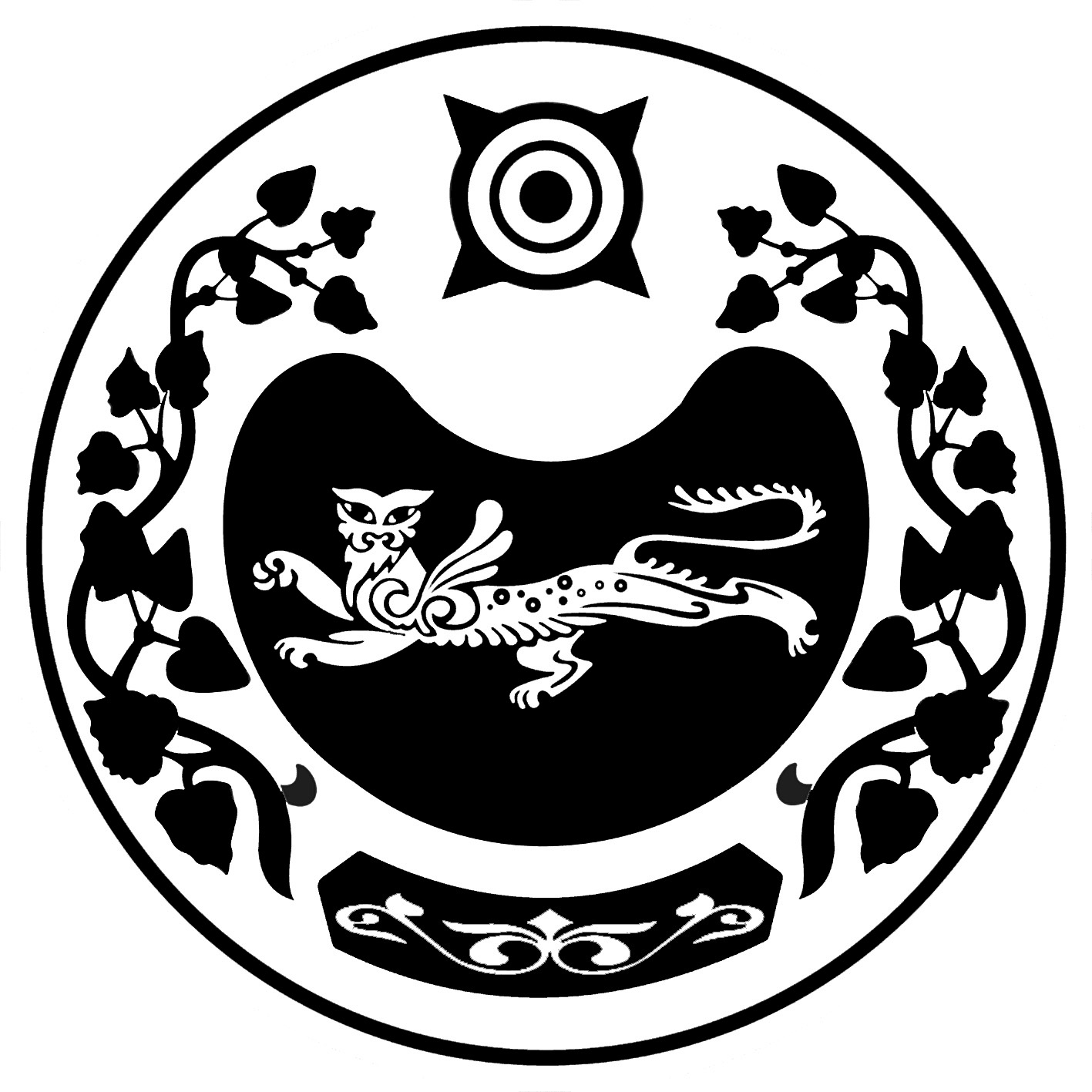 СОВЕТ ДЕПУТАТОВ УСТЬ-АБАКАНСКОГО ПОССОВЕТА